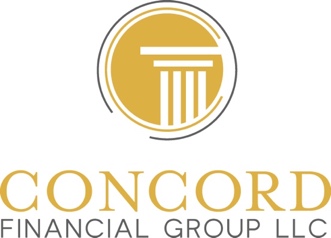 FOR IMMEDIATE RELEASE               							 Madilyn GreyFlackable (866) 225-0920 ext. 104 madilyn@flackable.com  Concord Financial Group To Host Empowering Retirement Series Ephie Coumanakos, Managing Partner of Concord Financial Group, will lead a two-part comprehensive retirement course at the Delaware Art Museum this fall.WILMINGTON, DE., Sept. 9, 2019 – Concord Financial Group, a retirement planning and investment firm based in Wilmington, Delaware, today announces its upcoming “Empowering Your Retirement” two-part comprehensive education course for retirees and pre-retirees in the greater Wilmington area, led by Managing Partner Ephie Coumanakos. Upcoming sessions include:ThursdaysSeptember 26 & October 3, 2019 6:00-8:00 p.m.Saturdays October 5 & October 12, 201910:00 a.m.-12:00 p.m.“There is an overwhelming need for more information on aspects of financial planning that goes into a successful retirement,” says Coumanakos. “I am very excited to help guide and educate attendees on how to create a well-designed retirement plan, empowering them to take steps toward controlling their retirement destiny.”The first of the two-hour sessions will focus on how to consider market volatility and the effects it has on retirement planning. Topics of discussion will include challenges and opportunities facing the financial markets, investment objectives, asset allocation, the unpredictability of the markets and more. The proceeding course, which will be held the following week, will cover all aspects of retirement income planning. The session will explore the key factors all pre-retirees and retirees should be versed on, including understanding distribution methods, figuring out net worth and cash flow and implementing estate plans.“I’m passionate about providing people with the tools they need to set themselves up for financial success later in life,” says Coumanakos. “The goal of these sessions is to prepare pre-retirees and retirees in our community for financial security through proactive planning.”The two-part Empowering Retirement Series, which will be held at the Delaware Art Museum, is now available for registration. To register for an upcoming session, please call Concord Financial Group at (302) 478-4707.About Concord Financial Group: Concord Financial Group is an independent financial advisory firm located in Wilmington, Delaware. Concord Financial Group aims to simplify the financial planning process, specializing in retirement and pre-retirement planning, asset preservation and wealth management. To learn more about Concord Financial Group, please visit www.concordfinancialgroup.com. Investing involves risk including loss of principal.  Securities offered through National Securities Corporation, member FINRA/SIPC. Advisory services offered through National Asset Management, an SEC registered investment advisor. Fixed Insurance Products offered through National Insurance Corporation.